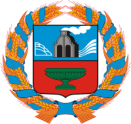 СЧЕТНАЯ  ПАЛАТА  АЛТАЙСКОГО  КРАЯ656035,  г. Барнаул,  Ленина пр-т, 59  Тел. (385-2) 24-47-29, факс 24-76-25(27) Е-mail: holav@alregn.ru, ach22@mail.ru 		З А К Л Ю Ч Е Н И Е24.11.2017                                                                                                                    № 123/П/484на проект закона Алтайского края «О внесении изменений 
в закон Алтайского края «О краевом бюджете на 2017 год 
и на плановый период 2018 и 2019 годов»Заключение подготовлено на основании статьи 8 закона Алтайского края от 10 октября 2011 года № 123-ЗС «О Счетной палате Алтайского края».Для подготовки заключения использовались следующие материалы:Бюджетный кодекс Российской Федерации;Федеральный закон от 19 декабря 2016 года № 415-ФЗ «О федеральном бюджете на 2017 год и на плановый период 2018 и 2019 годов»;Закон Алтайского края от 3 сентября 2007 года № 75-ЗС «О бюджетном процессе и финансовом контроле в Алтайском крае»;Закон Алтайского края от 19 декабря 2016 года № 89-ЗС «О краевом бюджете на 2017 год и на плановый период 2018 и 2019 годов» (в ред. закона от 30.10.2017 № 75-ЗС) (далее – закон № 89-ЗС);Нормативные правовые акты Российской Федерации и Алтайского края.Проектом закона Алтайского края «О внесении изменений в закон Алтайского края «О краевом бюджете на 2017 год и на плановый период 
2018 и 2019 годов» (далее – законопроект) вносятся изменения в основные характеристики краевого бюджета на 2017 год и отдельные основные характеристики краевого бюджета на 2018 и 2019 годы, утвержденные законом № 89-ЗС.Согласно представленному законопроекту прогнозируемый общий объем доходов краевого бюджета на 2017 год, в том числе объем межбюджетных трансфертов, получаемых из бюджетов других уровней, увеличиваются на 212079,0 тыс. рублей каждый и составят 82155378,4 и 35576093,0 тыс. рублей соответственно.Доходная часть краевого бюджета уточняется на сумму безвозмездных поступлений из федерального бюджета в виде дотации за достижение наивысших темпов роста налогового потенциала в сумме 207996,1 тыс. рублей и субвенции на осуществление государственных полномочий по обеспечению жильем отдельных категорий граждан, установленных Федеральным законом от 12 января 1995 года № 5-ФЗ «О ветеранах», в соответствии с Указом Президента Российской Федерации от 7 мая 2008 года № 714 «Об обеспечении жильем ветеранов Великой Отечественной войны 1941-1945 годов» в сумме 4082,9 тыс. рублей.По сравнению с законом № 89-ЗС общая сумма безвозмездных поступлений увеличивается в законопроекте на 212079,0 тыс. рублей (0,6%) и составит 36134760,4 тыс. рублей, в том числе объем бюджетных ассигнований за счет средств федерального бюджета – 35476480,6 тыс. рублей. Общий объем расходов краевого бюджета увеличивается на сумму дополнительных доходов и составит 88263900,0 тыс. рублей. Из 14 разделов классификации расходов бюджетов увеличение законодательно утвержденных в краевом бюджете бюджетных ассигнований предусматривается на общую сумму 1470469,7 тыс. рублей, в том числе по разделам «Национальная экономика» – на 207996,1 тыс. рублей (1,4%), «Образование» – на 362473,6 тыс. рублей (1,9%) и «Межбюджетные трансферты общего характера бюджетам бюджетной системы Российской Федерации» – на 900000,0 тыс. рублей (22,8%), уменьшение – по разделу «Социальная политика» – на 1258390,7 тыс. рублей (3,8%), по остальным разделам ассигнования не изменяются.Из 61 подраздела классификации расходов бюджетов, применяемых в законе № 89-ЗС, законопроектом предусмотрены изменения бюджетных ассигнований по 8-ми, в том числе по 6-ти подразделам – увеличение на общую сумму 1633916,0 тыс. рублей, по 2-м – уменьшение на 1421837,0 тыс. рублей, по остальным (53-м) подразделам объемы бюджетных ассигнований не изменяются. Указанные изменения внесены за счет безвозмездных поступлений, предусмотренных дополнительно из федерального бюджета, и за счет перераспределения бюджетных ассигнований между разделами и подразделами.По разделу «Межбюджетные трансферты общего характера бюджетам бюджетной системы Российской Федерации» на софинансирование части расходных обязательств местных бюджетов по вопросам местного значения планируется дополнительно направить 700000,0 тыс. рублей. Всего в местные бюджеты муниципальных образований из краевого бюджета в виде дотаций, субсидий, субвенций и иных межбюджетных трансфертов по разделам функциональной классификации расходов планируется направить 25117576,4 тыс. рублей, что больше, чем утверждено законом № 89-ЗС, на 1425919,9 тыс. рублей, или на 6,0 процента. Объем дотаций увеличивается на 11,6 процента и составит 1930150,2 тыс. рублей, субсидий – на 9,5 процента и составит 8031812,9 тыс. рублей, субвенций – на 3,8 процента и составит 14513113,3 тыс. рублей и объем иных межбюджетных трансфертов (642500,0 тыс. руб.) не изменяется. В объеме межбюджетных трансфертов бюджетам муниципальных образований на долю финансирования в форме субвенций приходится 57,8 процента, субсидий – 32,0 процента, дотаций – 7,7 процента, иных межбюджетных трансфертов – 2,5 процента. Из 27 главных распорядителей бюджетных средств по 2-м бюджетные ассигнования законопроектом увеличиваются на общую сумму 404082,9 тыс. рублей (на 2,2%), по 1-му – уменьшаются на 192003,9 тыс. рублей (на 1,0%), по остальным (24-м) главным распорядителям бюджетных средств объемы бюджетных ассигнований не изменяются. Согласно законопроекту, объем финансирования расходов на 
30 государственных программ Алтайского края (далее – государственные программы) и 5 ведомственных целевых программ, не вошедших в указанные государственные программы, увеличивается на 1155919,9 тыс. рублей (1,5%) и составит 78806417,2 тыс. рублей, их доля в объеме расходов краевого бюджета увеличивается на 1,1 процентного пункта и составит 89,3 процента. Указанная сумма увеличения бюджетных ассигнований распределена по государственным программам «Экономическое развитие и инновационная экономика» на 2015-2020 годы, «Развитие образования и молодежной политики в Алтайском крае» на 2014-2020 годы, «Социальная поддержка граждан» на 2014-2020 годы и «Создание условий для устойчивого исполнения бюджетов муниципальных образований и повышения эффективности бюджетных расходов в Алтайском крае» на 2014-2020 годы. По остальным программам утвержденные объемы расходов не изменяются. Объем бюджетных ассигнований, предусмотренный законом 
№ 89-ЗС на реализацию мероприятий краевой адресной инвестиционной программы, не изменяется и составит 4900000,0 тыс. рублей. Непрограммная часть расходов краевого бюджета (без учета расходов на мероприятия краевой адресной инвестиционной программы) уменьшается с 9856721,1 до 8912880,2 тыс. рублей, или на 943840,9 тыс. рублей (9,6%). В законопроекте по группам видов расходов наибольшая доля в общем объеме расходов краевого бюджета – 31,1 процента, или 27417166,4 тыс. рублей приходится на социальное обеспечение и иные выплаты населению. Межбюджетные трансферты в структуре занимают 28,6 процента, или 25262757,4 тыс. рублей; расходы на предоставление субсидий бюджетным, автономным учреждениям и иным некоммерческим организациям – 
13,48 процента, или 12188744,5 тыс. рублей; на закупку товаров, работ и 
услуг  – 11,4 процента, или 10034801,4 тыс. рублей; на капитальные вложения в объекты государственной (муниципальной) собственности – 5,7 процента, или 5017645,5 тыс. рублей; на выплаты персоналу в целях обеспечения выполнения функций государственными органами, казенными учреждениями  – 4,2 процента, или 3736962,0 тыс. рублей; обслуживание государственного долга субъекта Российской Федерации – 5000,0 тыс. рублей; иные бюджетные ассигнования – 5,2 процента, или 4600822,8 тыс. рублей.В связи с уточнением объема расходов и перераспределением бюджетных ассигнований вносятся соответствующие изменения в ведомственную структуру расходов краевого бюджета на 2017 год по главным распорядителям бюджетных средств, в распределение бюджетных ассигнований по целевым статьям (государственным программам Алтайского края и непрограммным направлениям деятельности), группам (группам и подгруппам) видов расходов классификации расходов бюджетов (приложения 11 и 13 к закону № 89-ЗС). В соответствии с вносимыми законопроектом изменениями в расходную часть краевого бюджета и в целях качественного исполнения краевого бюджета корректируется распределение средств между муниципальными районами и городскими округами по 6-ти направлениям (таблицы 4, 5, 10, 11, 14 и 17 приложения 16 к закону № 89-ЗС).В пределах утвержденных ассигнований перераспределяются межбюджетные трансферты между бюджетами муниципальных районов и городских округов в части субвенции за счет средств федерального бюджета на осуществление государственных полномочий по обеспечению жильем отдельных категорий граждан, установленных Федеральными законами от 12 января 1995 года № 5-ФЗ «О ветеранах» и от 24 ноября 1995 года № 181-ФЗ «О социальной защите инвалидов в Российской Федерации» и субвенции на содержание ребенка в семье опекуна (попечителя) и приемной семье, а также на вознаграждение, причитающееся приемному родителю.Уточняется на сумму увеличения средств из федерального бюджета (4082,9 тыс. руб.) распределение субвенции между бюджетами муниципальных районов и городских округов на осуществление государственных полномочий по обеспечению жильем отдельных категорий граждан, установленных Федеральным законом от 12 января 1995 года 
№ 5-ФЗ «О ветеранах», в соответствии с Указом Президента Российской Федерации от 7 мая 2008 года № 714 «Об обеспечении жильем ветеранов Великой Отечественной войны 1941-1945 годов». Между бюджетами муниципальных районов и городских округов распределение субвенций на обеспечение государственных гарантий реализации прав на получение общедоступного и бесплатного дошкольного образования в дошкольных образовательных организациях и на обеспечение государственных гарантий реализации прав на получение общедоступного и бесплатного дошкольного, начального общего, основного общего, среднего общего образования в общеобразовательных организациях, обеспечение дополнительного образования детей в общеобразовательных организациях  произведено с учетом предусмотренных проектом закона дополнительных бюджетных ассигнований в сумме 111085,0 и 410752,0 тыс. рублей соответственно.На софинансирование части расходных обязательств местных бюджетов по вопросам местного значения между бюджетами муниципальных районов и городских округов распределен дополнительный объем финансовой помощи в сумме 700000,0 тыс. рублей.Дефицит краевого бюджета не изменяется. Отношение планового размера дефицита к годовому объему доходов краевого бюджета без учета безвозмездных поступлений составит 13,3 процента, в пределах ограничений, установленных статьей 92.1 Бюджетного кодекса Российской Федерации. Источники финансирования дефицита краевого бюджета (приложение 1 к закону № 89-ЗС) соответствуют объему дефицита на 2017 год, при этом в них произошли изменения за счет уменьшения объема привлечения кредитов кредитных организаций на 430700,0 тыс. рублей и увеличения на указанную сумму иных источников внутреннего финансирования дефицита.В связи с изменениями в источниках финансирования дефицита краевого бюджета соответствующие корректировки вносятся в программу государственных внутренних заимствований Алтайского края на 2017 год и на плановый период 2018 и 2019 годов (приложение 18 к закону № 89-ЗС).В программе государственных внутренних заимствований Алтайского края объем государственных внутренних заимствований на 2017 год снижается на 430700,0 тыс. рублей за счет уменьшения суммы заимствований по кредитным соглашениям и договорам с кредитными организациями с 620354,6 до 189654,6 тыс. рублей.Уточняются пункты 3 частей 1 и 2 статьи 1 закона № 89-ЗС: показатели предельных объемов государственного долга Алтайского края на 2017, 2018 и 2019 годы и верхних пределов государственного внутреннего долга Алтайского края на 1 января 2018, 2019 и 2020 годов снижаются на 430700,0 тыс. рублей каждый. Нормы предельного объема государственного долга Алтайского края и предельного объема расходов на его обслуживание, определенные статьями 107 и 111 Бюджетного кодекса Российской Федерации, выдержаны. Предлагаемые изменения в закон Алтайского края «О краевом бюджете на 2017 год и на плановый период 2018 и 2019 годов» соответствуют нормам бюджетного законодательства.Председатель                                                                                      В.В. Миненок